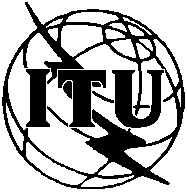 
ITU Fellowship Application FormInternational Satellite Symposium 2017 & Workshop on the Efficient Use of the Orbit/Spectrum Resource30 August – 1 September 2017, Bangkok, ThailandParticipation of women is encouraged
ITU Fellowship Application FormInternational Satellite Symposium 2017 & Workshop on the Efficient Use of the Orbit/Spectrum Resource30 August – 1 September 2017, Bangkok, ThailandParticipation of women is encouraged
ITU Fellowship Application FormInternational Satellite Symposium 2017 & Workshop on the Efficient Use of the Orbit/Spectrum Resource30 August – 1 September 2017, Bangkok, ThailandParticipation of women is encouragedPlease return to:Please return to:Support Services Division
ITU/BDT Geneva (Switzerland)E-mail : fellowships@itu.int Tel: +41 22 730 5487/5227Fax: +41 22 730 5778 E-mail : fellowships@itu.int Tel: +41 22 730 5487/5227Fax: +41 22 730 5778 Copy to: ITU Regional Office for Asia and the PacificE-mail : wisit.atipayakoon@itu.int E-mail : wisit.atipayakoon@itu.int Request for a fellowship to be submitted before 31 July 2017Request for a fellowship to be submitted before 31 July 2017Request for a fellowship to be submitted before 31 July 2017Request for a fellowship to be submitted before 31 July 2017Request for a fellowship to be submitted before 31 July 2017Country:  Name of the Administration or Organization:    Mr.    Ms.  (Given name)  (Family name)  Job Title:  Address:  Tel:         Fax:        Mobile: Email:  Passport Information:Date of Birth: 	Nationality: 	Passport No:  	Date of Issue: 	In (place): 	Valid until (date): Your duty/responsibility as relevant to subject matters of the forum(s):Country:  Name of the Administration or Organization:    Mr.    Ms.  (Given name)  (Family name)  Job Title:  Address:  Tel:         Fax:        Mobile: Email:  Passport Information:Date of Birth: 	Nationality: 	Passport No:  	Date of Issue: 	In (place): 	Valid until (date): Your duty/responsibility as relevant to subject matters of the forum(s):Country:  Name of the Administration or Organization:    Mr.    Ms.  (Given name)  (Family name)  Job Title:  Address:  Tel:         Fax:        Mobile: Email:  Passport Information:Date of Birth: 	Nationality: 	Passport No:  	Date of Issue: 	In (place): 	Valid until (date): Your duty/responsibility as relevant to subject matters of the forum(s):Country:  Name of the Administration or Organization:    Mr.    Ms.  (Given name)  (Family name)  Job Title:  Address:  Tel:         Fax:        Mobile: Email:  Passport Information:Date of Birth: 	Nationality: 	Passport No:  	Date of Issue: 	In (place): 	Valid until (date): Your duty/responsibility as relevant to subject matters of the forum(s):Country:  Name of the Administration or Organization:    Mr.    Ms.  (Given name)  (Family name)  Job Title:  Address:  Tel:         Fax:        Mobile: Email:  Passport Information:Date of Birth: 	Nationality: 	Passport No:  	Date of Issue: 	In (place): 	Valid until (date): Your duty/responsibility as relevant to subject matters of the forum(s):CONDITIONS:Full fellowship covers one round-trip economy class airticket by the most direct/economical route and daily allowance covering accommodation, meals and incidental expenses.Imperative that fellows be present from first day till the end of the event.CONDITIONS:Full fellowship covers one round-trip economy class airticket by the most direct/economical route and daily allowance covering accommodation, meals and incidental expenses.Imperative that fellows be present from first day till the end of the event.CONDITIONS:Full fellowship covers one round-trip economy class airticket by the most direct/economical route and daily allowance covering accommodation, meals and incidental expenses.Imperative that fellows be present from first day till the end of the event.CONDITIONS:Full fellowship covers one round-trip economy class airticket by the most direct/economical route and daily allowance covering accommodation, meals and incidental expenses.Imperative that fellows be present from first day till the end of the event.CONDITIONS:Full fellowship covers one round-trip economy class airticket by the most direct/economical route and daily allowance covering accommodation, meals and incidental expenses.Imperative that fellows be present from first day till the end of the event.Signature of fellowship candidate: 	Date: Signature of fellowship candidate: 	Date: Signature of fellowship candidate: 	Date: Signature of fellowship candidate: 	Date: Signature of fellowship candidate: 	Date: TO VALIDATE FELLOWSHIP REQUEST, NAME AND SIGNATURE OF CERTIFYING OFFICIAL DESIGNATING PARTICIPANT MUST BE COMPLETED BELOW WITH OFFICIAL STAMP.Signature:                        	 				Date: TO VALIDATE FELLOWSHIP REQUEST, NAME AND SIGNATURE OF CERTIFYING OFFICIAL DESIGNATING PARTICIPANT MUST BE COMPLETED BELOW WITH OFFICIAL STAMP.Signature:                        	 				Date: TO VALIDATE FELLOWSHIP REQUEST, NAME AND SIGNATURE OF CERTIFYING OFFICIAL DESIGNATING PARTICIPANT MUST BE COMPLETED BELOW WITH OFFICIAL STAMP.Signature:                        	 				Date: TO VALIDATE FELLOWSHIP REQUEST, NAME AND SIGNATURE OF CERTIFYING OFFICIAL DESIGNATING PARTICIPANT MUST BE COMPLETED BELOW WITH OFFICIAL STAMP.Signature:                        	 				Date: TO VALIDATE FELLOWSHIP REQUEST, NAME AND SIGNATURE OF CERTIFYING OFFICIAL DESIGNATING PARTICIPANT MUST BE COMPLETED BELOW WITH OFFICIAL STAMP.Signature:                        	 				Date: 